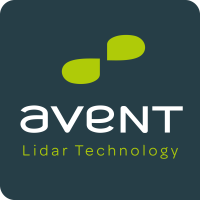 JOB OFFERCustomer Service Engineer M/WRéf : 2013AVT05Posted : 30/01/2013Contact :vtamboise@leosphere.frValentine TAMBOISELeosphere SAS14/16 rue Jean Rostand91400 Orsaywww.leosphere.comCONTEXTHigh Tech SME of 25 employeesJoint venture between Leosphere, the European specialist of atmospheric measure by LIDAR (Orsay, France) and NRG Systems, the international leader of wind measure in wind energy (Vermont, USA)Emerging market of wind industry (BtoB)A growing SME  (turnover*4 in 2012)International clients (Europe, North America, Asia), + 90% of turnover achieved abroadJOB DETAILSLocation: Orsay (91) Job type: PermanentRESPONSIBILITIESAvent Lidar Technology is looking for an engineer for its « Customer Service (CS) » department.Your responsibilities consist in:Providing technical expertise to customers including working with customers to install, maintain and repair purchased system (training activities)Installing and verifying the system is operational. Managing the Monitoring & Remote Operations (MRO) and the Hot Line.You will check the technical capabilities of products installed worldwide Managing the « Customer Management ».You will update and develop a database and ensure Customer Service logistic (shipping and reception of the systems’ component).You have a client minded approach and have a flexibility to travel abroad.REQUIRED SKILLSEngineer degree with optoelectronic or computer specialization. 1 one year of experience in a Customer Service.Excellent knowledge of English is required and any other language is appreciated.Analytical and problem-solving skillsKnowledge in physicsKnowledge in ISO 9001QualitiesExcellent communication, written and presentation skillsDynamismAutonomy, initiativeFlexibility to adapt to a SME